Номер в геральдическом реестре Ульяновской областиДата внесения в геральдический реестр Ульяновской областиНазвание официального символаРегистрационный номер в Государственном геральдическом регистре Российской Федерации и дата внесенияЦветное графическое изображение (рисунок) официального символа (в действующей редакции)Геральдическое описание официального символа (текст) с указанием автора/авторов (в действующей редакции)Решение об утверждении (об изменении) официального символаМесто хранения официального символа1234567829828.06.2018Флаг Радищевского района№ 8842 от 20.11.2013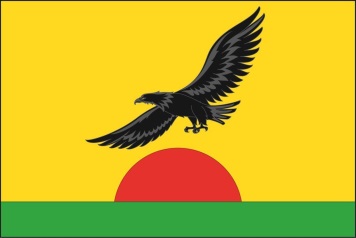 Прямоугольное полотнище с отношением ширины 
к длине 2:3, состоящее из двух горизонтальных полос: верхней – жёлтого (шириной 4/5 ширины полотнища) и нижней – зелёного цветов; в центре жёлтой полосы – летящий к древку орёл чёрного цвета, ниже которого – выходящий наполовину 
из зелёной полосы диск красного цвета.Флаг разработан авторской группой в составе: Владислав Селищев, краевед (р.п. Радищево), Иван Грачёв, архитектор (р.п. Радищево), Сергей Кичигин, руководитель аппарата администрации муниципального образования «Радищевский район».Решение Совета депутатов муниципального образования «Радищевскийрайон» от 29.05.2013№ 57/466Кабинет главы муниципального образования«Радищевский район»